Erval Velho, 14 de abril de 2020.Professora: Andressa Gerhardt Dala LastaBerçário 1 – MatutinoEncaminhamentos Aula OnlineMamães / PapaisO objetivo desta atividade é retomarmos o trabalho iniciado com as crianças, com a temática: Identidade - Quem sou Eu! Identificar os próprios gostos e preferências, conhecer habilidades e limites, reconhecer-se como um indivíduo único, no meio de tantos outros igualmente únicos. Esse processo de autoconhecimento, que tem início quando nascemos e só termina no final da vida, é influenciado pela cultura, pelas pessoas com as quais convivemos e pelo ambiente. A escola, assim, tem papel fundamental na construção da identidade e da autonomia de cada criança.Assim sendo trabalhar o “Eu”, leva uma vida, e como nossos pequenos ainda são bebês, o seu apoio e dedicação como pai/mãe é primordial nesta etapa tão importante de suas vidas.Atividade 1Desta forma a primeira atividade será pesquisar sobre o significado do nome do seu pequeno (a).  Escrever em um papel, de preferência uma cartolina, ou papel cartão de tamanho grande, caso não tenha, pode ser folha sulfite branca ou colorida, e junto colar fotos (da criança, ou da criança com os pais, do nascimento, do seu desenvolvimento, etc.)Atividade 2Esta segunda atividade é continuação da primeira, na mesma folha/papel, abaixo do nome e seu significado você irá escrever:Qual foi a reação do papai e mamãe quando souberam que eu estaria vindo ao mundo?Quem foi que escolheu meu nome?Em que dia e horas eu nasci? Como foi neste dia, fazia frio ou calor, chovia ou fazia sol?Qual foi a reação do papai e da mamãe quando me viram pela primeira vez?Atividade 3A terceira atividade é formar uma árvore genealógica, você pode estar desenhando em uma cartolina, pode ser branca ou colorida, ou até mesmo em uma folha sulfite, também branca ou colorida. Nesta árvore o centro deve ser o seu pequeno, e as ramificações os nomes dos pais, avós maternos e paternos, na atividade ainda podem ser anexadas fotos de cada um dos membros dessa família. Seguem abaixo modelo de como pode ser feita a árvore genealógica.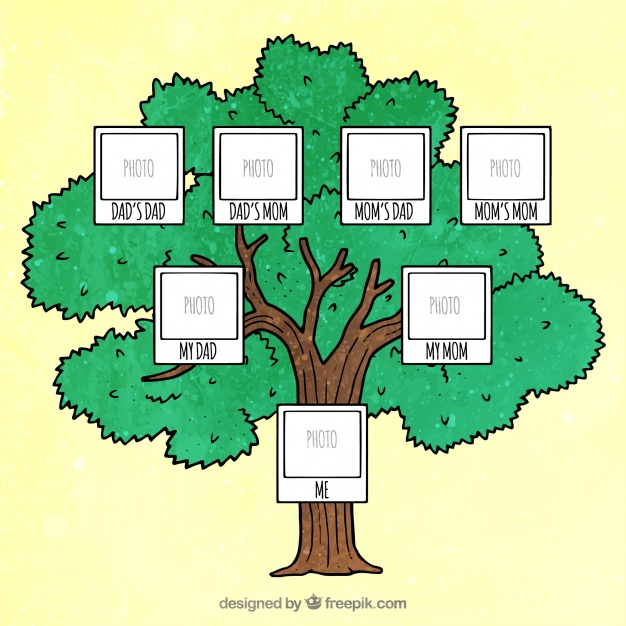 